    桃園市進出口商業同業公會 函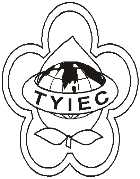          Taoyuan Importers & Exporters Chamber of Commerce桃園市桃園區春日路1235之2號3F           TEL:886-3-316-4346   886-3-325-3781   FAX:886-3-355-9651ie325@ms19.hinet.net     www.taoyuanproduct.org受 文 者：各相關會員 發文日期：中華民國109年11月18日發文字號：桃貿豐字第20634號附    件：主   旨：檢送「符合化粧品優良製造準則檢查須知」，詳如說明，         請查照。說   明：     ㄧ、依據桃園市政府衛生局109年11月3日桃衛藥字第1090127582號          函辦理。     二、依化粧品衛生安全管理法第8條、29條，化粧品證明書核發        及管理辦法第7條相關規定辦理。     三、衛生福利部食品藥物管理署自110年1月1日起開始辦理符合        化粧品優良製造準則之檢查，為利於業務推動，爰針對化粧        品業者申請檢查相關事宜訂定旨揭檢查須知。     四、前述申請檢查相關事宜，桃園市政府衛生局已於109年9月         28日召開「推動國產化粧品製造場所符合GMP產業溝通會議」         充分說明與討論。     五、旨揭文件可至衛生福利部食品藥物管理署網頁(www.fda.gov.tw)        「業務專區>化粧品>化粧品優良製造準則(GMP)專區(含自         願性化粧品優良製造規範)」下載使用。理事長  簡 文 豐